Идентификациони број листе РЕЗУЛТАТ НАДЗОРА У БОДОВИМА:Надзором УТВРЂЕНИ БРОЈ БОДОВА: _________  ПРИСУТНО ЛИЦЕ                                                                         РЕПУБЛИЧКИ   	 	 	 	 	 	 	                                                         КОМУНАЛНИ ИНСПЕКТОР ____________________                       М.П.                          __________________________ 0 0 0 0 5 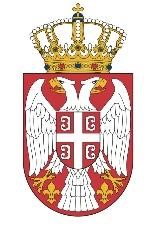                     Република Србија МИНИСТАРСТВО ГРАЂЕВИНАРТСВА,       САОБРАЋАЈА И ИНФРАСТРУКТУРЕ Сектор за инспекцијски надзорОдсек за инспекцијске послове у области комуналних делатностиГРАДСКИ И ПРИГРАДСКИ ПРЕВОЗ ПУТНИКА -јединица локалне самоуправе- Закон о комуналним делатностима (''Службени гласник РС“, бр.88/11 и 104/16)  ГРАДСКИ И ПРИГРАДСКИ ПРЕВОЗ ПУТНИКА -јединица локалне самоуправе- Закон о комуналним делатностима (''Службени гласник РС“, бр.88/11 и 104/16)  ГРАДСКИ И ПРИГРАДСКИ ПРЕВОЗ ПУТНИКА -јединица локалне самоуправе- Закон о комуналним делатностима (''Службени гласник РС“, бр.88/11 и 104/16)  ГРАДСКИ И ПРИГРАДСКИ ПРЕВОЗ ПУТНИКА -јединица локалне самоуправе- Закон о комуналним делатностима (''Службени гласник РС“, бр.88/11 и 104/16)  ГРАДСКИ И ПРИГРАДСКИ ПРЕВОЗ ПУТНИКА -јединица локалне самоуправе- Закон о комуналним делатностима (''Службени гласник РС“, бр.88/11 и 104/16)  ГРАДСКИ И ПРИГРАДСКИ ПРЕВОЗ ПУТНИКА -јединица локалне самоуправе- Закон о комуналним делатностима (''Службени гласник РС“, бр.88/11 и 104/16)  ГРАДСКИ И ПРИГРАДСКИ ПРЕВОЗ ПУТНИКА -јединица локалне самоуправе- Закон о комуналним делатностима (''Службени гласник РС“, бр.88/11 и 104/16)   1. Да ли се у јединици локалне самоуправе  обавља комунална делатност градски и приградски превоз путника?               1. Да ли се у јединици локалне самоуправе  обавља комунална делатност градски и приградски превоз путника?                Да- 2       Не-0   Да- 2       Не-0   Да- 2       Не-0   Да- 2       Не-0   Да- 2       Не-0   Да- 2       Не-0  2. Да ли се у оквиру комуналне делатности градски и приградски превоз путника врши: обављање јавног линијског превоза путника на територији јединице локалне самоуправе унутар насељеног места између два или више насељених места  2. Да ли се у оквиру комуналне делатности градски и приградски превоз путника врши: обављање јавног линијског превоза путника на територији јединице локалне самоуправе унутар насељеног места између два или више насељених места   Да-2        Не-0   Да-2        Не-0   Да-2        Не-0   Да-2        Не-0   Да-2        Не-0   Да-2        Не-0   Да-2        Не-0   Да-2        Не-0   Да-2        Не-0   Да-2        Не-0   Да-2        Не-0   Да-2        Не-0  3. Да ли је изграђен саобраћајни објекат (аутобуска станица) на територији јединице локалне самоуправе? 3. Да ли је изграђен саобраћајни објекат (аутобуска станица) на територији јединице локалне самоуправе?  Да- 1       Не-0  Да- 1       Не-0  Да- 1       Не-0  Да- 1       Не-0  Да- 1       Не-0  Да- 1       Не-0 4. Да ли су обезбеђена места за улазак и излазак путника (аутобуска стајалишатa) на територији јединице локалне самоуправе? 4. Да ли су обезбеђена места за улазак и излазак путника (аутобуска стајалишатa) на територији јединице локалне самоуправе?  Да- 1       Не-0  Да- 1       Не-0  Да- 1       Не-0  Да- 1       Не-0  Да- 1       Не-0  Да- 1       Не-0 5. Који проценат територије јединице локалне самоуправе је обухваћен обављањем комуналне делатности градски и приградски превоз путника?  5. Који проценат територије јединице локалне самоуправе је обухваћен обављањем комуналне делатности градски и приградски превоз путника?   Преко 50% - 1   Мање од 50% - 0   Преко 50% - 1   Мање од 50% - 0   Преко 50% - 1   Мање од 50% - 0   Преко 50% - 1   Мање од 50% - 0   Преко 50% - 1   Мање од 50% - 0   Преко 50% - 1   Мање од 50% - 0 ВРШИОЦИ КОМУНАЛНЕ ДЕЛАТНОСТИ ГРАДСКИ И ПРИГРАДСКИ ПРЕВОЗ ПУТНИКАВРШИОЦИ КОМУНАЛНЕ ДЕЛАТНОСТИ ГРАДСКИ И ПРИГРАДСКИ ПРЕВОЗ ПУТНИКАВРШИОЦИ КОМУНАЛНЕ ДЕЛАТНОСТИ ГРАДСКИ И ПРИГРАДСКИ ПРЕВОЗ ПУТНИКАВРШИОЦИ КОМУНАЛНЕ ДЕЛАТНОСТИ ГРАДСКИ И ПРИГРАДСКИ ПРЕВОЗ ПУТНИКАВРШИОЦИ КОМУНАЛНЕ ДЕЛАТНОСТИ ГРАДСКИ И ПРИГРАДСКИ ПРЕВОЗ ПУТНИКАВРШИОЦИ КОМУНАЛНЕ ДЕЛАТНОСТИ ГРАДСКИ И ПРИГРАДСКИ ПРЕВОЗ ПУТНИКАВРШИОЦИ КОМУНАЛНЕ ДЕЛАТНОСТИ ГРАДСКИ И ПРИГРАДСКИ ПРЕВОЗ ПУТНИКАВРШИОЦИ КОМУНАЛНЕ ДЕЛАТНОСТИ ГРАДСКИ И ПРИГРАДСКИ ПРЕВОЗ ПУТНИКА 6. Навести вршиоца комуналне делатности:  6. Навести вршиоца комуналне делатности:  6. Навести вршиоца комуналне делатности:  6. Навести вршиоца комуналне делатности:  6. Навести вршиоца комуналне делатности:  6. Навести вршиоца комуналне делатности:  6. Навести вршиоца комуналне делатности:  6. Навести вршиоца комуналне делатности:  7. Да ли јединица локалне самоуправе врши надзор над радом вршиоца комуналне делатности?  7. Да ли јединица локалне самоуправе врши надзор над радом вршиоца комуналне делатности?   Да- 2      Не-0   Да- 2      Не-0   Да- 2      Не-0   Да- 2      Не-0   Да- 2      Не-0   Да- 2      Не-0  8. Да ли је вршилац комуналне делатности: јавно предузеће привредно друштво предузетник други привредни субјекат 8. Да ли је вршилац комуналне делатности: јавно предузеће привредно друштво предузетник други привредни субјекат  Да              Не   Да              Не   Да              Не   Да              Не   Да              Не   Да              Не   Да              Не   Да              Не   Да              Не   Да              Не   Да              Не   Да              Не   Да              Не   Да              Не   Да              Не   Да              Не   Да              Не   Да              Не   Да              Не   Да              Не   Да              Не   Да              Не   Да              Не   Да              Не  9. Уколико је извршено поверавање обављања комуналне делатности градски и приградски превоз путника неком привредном субјекту, да ли је извршено на основу: Одлуке о начину обављања ове комуналне делатности илиУговора о поверавању  9. Уколико је извршено поверавање обављања комуналне делатности градски и приградски превоз путника неком привредном субјекту, да ли је извршено на основу: Одлуке о начину обављања ове комуналне делатности илиУговора о поверавању   Да-2          Не-0   Да-2          Не-0   Да-2          Не-0   Да-2          Не-0   Да-2          Не-0   Да-2          Не-0  10. Да ли на територији јединице локалне самоуправе       Комуналну делатност градски и приградски превоз       путника обавља искључиво правно лице које, у складу са       чланом 5. Закона, може обављати комуналну        делатност превоз путника? 10. Да ли на територији јединице локалне самоуправе       Комуналну делатност градски и приградски превоз       путника обавља искључиво правно лице које, у складу са       чланом 5. Закона, може обављати комуналну        делатност превоз путника?  Да-2         Не-0  Да-2         Не-0  Да-2         Не-0  Да-2         Не-0  Да-2         Не-0  Да-2         Не-0 13. Да ли комуналну делатност градски и приградски превоз       путника тролејбусима и трамвајима обављају:Искључиво јавна предузећа која оснива јединица локалне самоуправе, односно град;Друштво са ограниченом одговорношћу и акционарско друштво (друштво капитала) чији је једини власник јавно предузеће, односно јединица локалне саоуправе, град;Зависно друштво, чији је власник то друштво капитала.  13. Да ли комуналну делатност градски и приградски превоз       путника тролејбусима и трамвајима обављају:Искључиво јавна предузећа која оснива јединица локалне самоуправе, односно град;Друштво са ограниченом одговорношћу и акционарско друштво (друштво капитала) чији је једини власник јавно предузеће, односно јединица локалне саоуправе, град;Зависно друштво, чији је власник то друштво капитала.   Да             Не  Да             Не  Да             Не  Да             Не  Да             Не  Да             Не  Да             Не  Да             Не  Да             Не  Да             Не  Да             Не  Да             Не  Да             Не  Да             Не  Да             Не  Да             Не  Да             Не  Да             НеИСПУЊЕНОСТ УСЛОВА ЗА ОТПОЧИЊЕЊЕ ОБАВЉАЊА КОМУНАЛНЕ ДЕЛАТНОСТИ ГРАДСКИ И ПРИГРАДСКИ ПРЕВОЗ ПУТНИКАИСПУЊЕНОСТ УСЛОВА ЗА ОТПОЧИЊЕЊЕ ОБАВЉАЊА КОМУНАЛНЕ ДЕЛАТНОСТИ ГРАДСКИ И ПРИГРАДСКИ ПРЕВОЗ ПУТНИКАИСПУЊЕНОСТ УСЛОВА ЗА ОТПОЧИЊЕЊЕ ОБАВЉАЊА КОМУНАЛНЕ ДЕЛАТНОСТИ ГРАДСКИ И ПРИГРАДСКИ ПРЕВОЗ ПУТНИКАИСПУЊЕНОСТ УСЛОВА ЗА ОТПОЧИЊЕЊЕ ОБАВЉАЊА КОМУНАЛНЕ ДЕЛАТНОСТИ ГРАДСКИ И ПРИГРАДСКИ ПРЕВОЗ ПУТНИКАИСПУЊЕНОСТ УСЛОВА ЗА ОТПОЧИЊЕЊЕ ОБАВЉАЊА КОМУНАЛНЕ ДЕЛАТНОСТИ ГРАДСКИ И ПРИГРАДСКИ ПРЕВОЗ ПУТНИКАИСПУЊЕНОСТ УСЛОВА ЗА ОТПОЧИЊЕЊЕ ОБАВЉАЊА КОМУНАЛНЕ ДЕЛАТНОСТИ ГРАДСКИ И ПРИГРАДСКИ ПРЕВОЗ ПУТНИКАИСПУЊЕНОСТ УСЛОВА ЗА ОТПОЧИЊЕЊЕ ОБАВЉАЊА КОМУНАЛНЕ ДЕЛАТНОСТИ ГРАДСКИ И ПРИГРАДСКИ ПРЕВОЗ ПУТНИКАИСПУЊЕНОСТ УСЛОВА ЗА ОТПОЧИЊЕЊЕ ОБАВЉАЊА КОМУНАЛНЕ ДЕЛАТНОСТИ ГРАДСКИ И ПРИГРАДСКИ ПРЕВОЗ ПУТНИКА 14. Да ли је привредном субјекту који обавља комуналну делатност градски и приградски превоз путника у делу који обухвата јавни линијски превоз бродом, скелом и чамцем за привредне сврхе донето решење о испуњености услова за обављање ове комуналне делатности? 14. Да ли је привредном субјекту који обавља комуналну делатност градски и приградски превоз путника у делу који обухвата јавни линијски превоз бродом, скелом и чамцем за привредне сврхе донето решење о испуњености услова за обављање ове комуналне делатности?  Да-2          Не-0   Да-2          Не-0   Да-2          Не-0   Да-2          Не-0   Да-2          Не-0   Да-2          Не-0 ПРАВА И ОБАВЕЗЕ ВРШИЛАЦА КОМУНАЛНЕ ДЕЛАТНОСТИ И КОРИСНИКА КОМУНАЛНЕ УСЛУГЕ  ГРАДСКИ И ПРИГРАДСКИ ПРЕВОЗПУТНИКАПРАВА И ОБАВЕЗЕ ВРШИЛАЦА КОМУНАЛНЕ ДЕЛАТНОСТИ И КОРИСНИКА КОМУНАЛНЕ УСЛУГЕ  ГРАДСКИ И ПРИГРАДСКИ ПРЕВОЗПУТНИКАПРАВА И ОБАВЕЗЕ ВРШИЛАЦА КОМУНАЛНЕ ДЕЛАТНОСТИ И КОРИСНИКА КОМУНАЛНЕ УСЛУГЕ  ГРАДСКИ И ПРИГРАДСКИ ПРЕВОЗПУТНИКАПРАВА И ОБАВЕЗЕ ВРШИЛАЦА КОМУНАЛНЕ ДЕЛАТНОСТИ И КОРИСНИКА КОМУНАЛНЕ УСЛУГЕ  ГРАДСКИ И ПРИГРАДСКИ ПРЕВОЗПУТНИКАПРАВА И ОБАВЕЗЕ ВРШИЛАЦА КОМУНАЛНЕ ДЕЛАТНОСТИ И КОРИСНИКА КОМУНАЛНЕ УСЛУГЕ  ГРАДСКИ И ПРИГРАДСКИ ПРЕВОЗПУТНИКАПРАВА И ОБАВЕЗЕ ВРШИЛАЦА КОМУНАЛНЕ ДЕЛАТНОСТИ И КОРИСНИКА КОМУНАЛНЕ УСЛУГЕ  ГРАДСКИ И ПРИГРАДСКИ ПРЕВОЗПУТНИКАПРАВА И ОБАВЕЗЕ ВРШИЛАЦА КОМУНАЛНЕ ДЕЛАТНОСТИ И КОРИСНИКА КОМУНАЛНЕ УСЛУГЕ  ГРАДСКИ И ПРИГРАДСКИ ПРЕВОЗПУТНИКАПРАВА И ОБАВЕЗЕ ВРШИЛАЦА КОМУНАЛНЕ ДЕЛАТНОСТИ И КОРИСНИКА КОМУНАЛНЕ УСЛУГЕ  ГРАДСКИ И ПРИГРАДСКИ ПРЕВОЗПУТНИКА15. Да ли је Скупштина јединице локалне самоуправе Одлукама прописала начин обављања комуналне делатности градски и приградски превоз путника, права и обавезе вршилаца комуналне делатности, корисника услуга?                                                    15. Да ли је Скупштина јединице локалне самоуправе Одлукама прописала начин обављања комуналне делатности градски и приградски превоз путника, права и обавезе вршилаца комуналне делатности, корисника услуга?                                                      Да-2           Не-0   Да-2           Не-0   Да-2           Не-0   Да-2           Не-0   Да-2           Не-0   Да-2           Не-0 16. Навести назив Одлука којима је прописан начин обављања комуналне делатности      градски и приградски превоз путника и Службени лист (гласник) у којима су     објављене? 16. Навести назив Одлука којима је прописан начин обављања комуналне делатности      градски и приградски превоз путника и Службени лист (гласник) у којима су     објављене? 16. Навести назив Одлука којима је прописан начин обављања комуналне делатности      градски и приградски превоз путника и Службени лист (гласник) у којима су     објављене? 16. Навести назив Одлука којима је прописан начин обављања комуналне делатности      градски и приградски превоз путника и Службени лист (гласник) у којима су     објављене? 16. Навести назив Одлука којима је прописан начин обављања комуналне делатности      градски и приградски превоз путника и Службени лист (гласник) у којима су     објављене? 16. Навести назив Одлука којима је прописан начин обављања комуналне делатности      градски и приградски превоз путника и Службени лист (гласник) у којима су     објављене? 16. Навести назив Одлука којима је прописан начин обављања комуналне делатности      градски и приградски превоз путника и Службени лист (гласник) у којима су     објављене? 16. Навести назив Одлука којима је прописан начин обављања комуналне делатности      градски и приградски превоз путника и Службени лист (гласник) у којима су     објављене? 17. Да ли јединица локалне самоуправе ускладила своја општа акта са Законом и подзаконским актима? 17. Да ли јединица локалне самоуправе ускладила своја општа акта са Законом и подзаконским актима?   Да-4            Не-0   Да-4            Не-0   Да-4            Не-0   Да-4            Не-0   Да-4            Не-0   Да-4            Не-0 18. Да ли је Скупштина јединице локалне самоуправе одредила начин континуираног изјашњавања корисника комуналне услуге о квалитету и пружању услуге градски и приградски превоз путника од стране вршиоца ове комуналне делатности?18. Да ли је Скупштина јединице локалне самоуправе одредила начин континуираног изјашњавања корисника комуналне услуге о квалитету и пружању услуге градски и приградски превоз путника од стране вршиоца ове комуналне делатности?  Да-1            Не-0  Да-1            Не-0  Да-1            Не-0  Да-1            Не-0  Да-1            Не-0  Да-1            Не-0Уколико је одговор на претходно питање потврдан навести начин изјашњавања корисника комуналне услуге:елекронским путем                                                                           навести неки други начинУколико је одговор на претходно питање потврдан навести начин изјашњавања корисника комуналне услуге:елекронским путем                                                                           навести неки други начинУколико је одговор на претходно питање потврдан навести начин изјашњавања корисника комуналне услуге:елекронским путем                                                                           навести неки други начинУколико је одговор на претходно питање потврдан навести начин изјашњавања корисника комуналне услуге:елекронским путем                                                                           навести неки други начинУколико је одговор на претходно питање потврдан навести начин изјашњавања корисника комуналне услуге:елекронским путем                                                                           навести неки други начинУколико је одговор на претходно питање потврдан навести начин изјашњавања корисника комуналне услуге:елекронским путем                                                                           навести неки други начинУколико је одговор на претходно питање потврдан навести начин изјашњавања корисника комуналне услуге:елекронским путем                                                                           навести неки други начинУколико је одговор на претходно питање потврдан навести начин изјашњавања корисника комуналне услуге:елекронским путем                                                                           навести неки други начинДа ли је јединица локалне самоуправе покренула поступак преиспитивања рада вршиоца комуналне делатности и налажила му да у року, не дужим од 90 дана, отклони недостатке уколико су резултати изјашњавања корисника комуналних услуга такви да већина није задовољна пруженом комуналном услугом?                                                                                                                                                                                Да ли је јединица локалне самоуправе покренула поступак преиспитивања рада вршиоца комуналне делатности и налажила му да у року, не дужим од 90 дана, отклони недостатке уколико су резултати изјашњавања корисника комуналних услуга такви да већина није задовољна пруженом комуналном услугом?                                                                                                                                                                                  Да               Не  Да               Не  Да               Не  Да               Не  Да               Не  Да               НеПРОМЕНА ЦЕНА КОМУНАЛНЕ УСЛУГЕ ГРАДСКИ И ПРИГРАДСКИ ПРЕВОЗ ПУТНИКАПРОМЕНА ЦЕНА КОМУНАЛНЕ УСЛУГЕ ГРАДСКИ И ПРИГРАДСКИ ПРЕВОЗ ПУТНИКАПРОМЕНА ЦЕНА КОМУНАЛНЕ УСЛУГЕ ГРАДСКИ И ПРИГРАДСКИ ПРЕВОЗ ПУТНИКАПРОМЕНА ЦЕНА КОМУНАЛНЕ УСЛУГЕ ГРАДСКИ И ПРИГРАДСКИ ПРЕВОЗ ПУТНИКАПРОМЕНА ЦЕНА КОМУНАЛНЕ УСЛУГЕ ГРАДСКИ И ПРИГРАДСКИ ПРЕВОЗ ПУТНИКАПРОМЕНА ЦЕНА КОМУНАЛНЕ УСЛУГЕ ГРАДСКИ И ПРИГРАДСКИ ПРЕВОЗ ПУТНИКАПРОМЕНА ЦЕНА КОМУНАЛНЕ УСЛУГЕ ГРАДСКИ И ПРИГРАДСКИ ПРЕВОЗ ПУТНИКАПРОМЕНА ЦЕНА КОМУНАЛНЕ УСЛУГЕ ГРАДСКИ И ПРИГРАДСКИ ПРЕВОЗ ПУТНИКАДа ли на Одлуку о промени цена комуналне услуге градски и приградски превоз путника сагласност даје надлежни орган јединице локалне самоуправе? Да ли на Одлуку о промени цена комуналне услуге градски и приградски превоз путника сагласност даје надлежни орган јединице локалне самоуправе?   Да-2           Не-0   Да-2           Не-0   Да-2           Не-0   Да-2           Не-0   Да-2           Не-0   Да-2           Не-0 22. Да ли је цена за пружање комуналне услуге градски и приградски превоз путника једнака за све категорије корисника? 22. Да ли је цена за пружање комуналне услуге градски и приградски превоз путника једнака за све категорије корисника?   Да-2            Не-0  Да-2            Не-0  Да-2            Не-0  Да-2            Не-0  Да-2            Не-0  Да-2            Не-023. Да ли у јединицама локалне самоуправе постоје  утврђене категорије корисника који плаћају субвенционирану цену комуналне услуге градски и приградски превоз путника? 23. Да ли у јединицама локалне самоуправе постоје  утврђене категорије корисника који плаћају субвенционирану цену комуналне услуге градски и приградски превоз путника?   Да-1              Не-0   Да-1              Не-0   Да-1              Не-0   Да-1              Не-0   Да-1              Не-0   Да-1              Не-0 24. Да ли је јединица локалне самоуправе вршиоцу комуналне делатности градски и приградски превоз доставила списак и податке корисника који плаћају субвенционирану цену комуналне услуге са исказаним износом субвенција?24. Да ли је јединица локалне самоуправе вршиоцу комуналне делатности градски и приградски превоз доставила списак и податке корисника који плаћају субвенционирану цену комуналне услуге са исказаним износом субвенција?  Да                 Не  Да                 Не  Да                 Не  Да                 Не  Да                 Не  Да                 НеМогући број бодова Број Могући број бодова 31 Степен ризика Распон бодова Незнатан 26-31 Низак 20-25 Средњи 15-19 Висок 9-14Критичан 8 и мање 